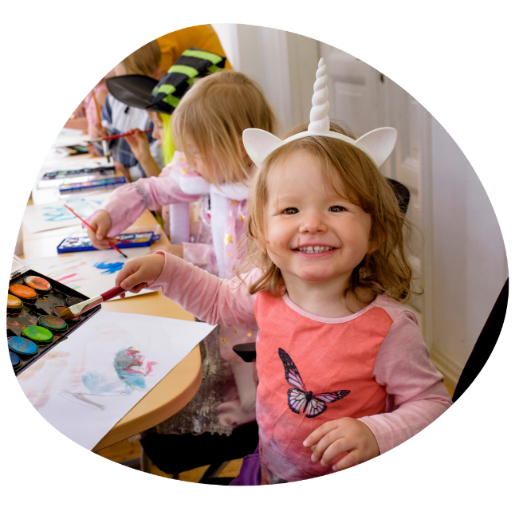 TERVETULOA PIIRIN KEVÄTKOKOUKSEEN!MLL:n Järvi-Suomen piirin kevätkokous järjestetään 24.4.2021 klo 12.00  Joensuussa, MLL:n Järvi-Suomen piirin Joensuun vapaaehtoiskeskuksessa (Kirkkokatu 16 C 35, 80100  JOENSUU). Myös etäosallistuminen mahdollista ja suotavaa!Olet lämpimästi tervetullut! OhjelmaKokousvaltakirjoja otetaan vastaan paikan päällä klo 11.00 alkaen ja sähköpostitse ennen kokousta tuula.pitkanen@mll.fiPiirin kevätkokousKevätkokouksessa käsitellään piirin sääntöjen 15 § mukaiset asiat sekä täydennetään piirihallitusta yhdellä varsinaisella jäsenellä. Piirin sääntöjen 17 § mukaan piirin kokouksessa on varsinaisella jäsenellä yksi (1) ääni kutakin alkavaa sataa (100) edellisen kalenterivuoden lopussa paikallisyhdistykseen kuulunutta jäsentä kohti. Varsinainen jäsen saa valita piirin kokoukseen äänimääräänsä vastaavan määrän edustajia ja kullekin henkilökohtaisen varaedustajan. Muilla jäsenillä sekä paikallisyhdistysten, piirin ja liiton luottamus- ja toimihenkilöillä on kokouksessa puheoikeus.Poikkeustilanteen vuoksi piirin kevätkokoukseen voi osallistua myös etäyhteydellä. Koronavirustilanteen (COVID 19) vuoksi eduskunta on säätänyt lain (290/2929) väliaikaisesta poikkeamisesta muun muassa yhdistyslaista. Lain 5 §:n perusteella piirihallitus on päättänyt sallia etäosallistumisen kokoukseen, vaikka tällainen menettely ei ole yhdistyksen sääntöjen mukaan mahdollista eikä yhdistys ole hyväksynyt tätä varten vaali- ja äänestysjärjestystä. Jos haluatte tulla paikan päälle Joensuun vapaaehtoiskeskukseen, kokousjärjestelyissä huomioidaan turvavälit ja max. 10 henkilön osallistuminen. Molempiin osallistumistapoihin on ilmoittautuminen tärkeää. Etäkokous järjestetään Zoom-sovelluksella, jonka linkki ja ohjeet liittymiseen lähetetään ilmoittautuneille sähköpostilla.Ilmoittautumiset kokoukseen viimeistään maanantaina 19.4.2021 piirin nettisivujen ilmoittautumislomakkeen kautta https://jarvi-suomenpiiri.mll.fi/yhdistyksille/ajankohtaista/ tai sähköpostiin: tuula.pitkanen@mll.fiOhessa on kokouksen esityslista ja valtakirja. Asialistan liitteet toimitetaan ilmoittautuneille 19.4. jälkeen. Yhdistyksen varsinaisella kokousedustajalla tulee kokouksessa olla valtakirja. Jos osallistut etäyhteydellä kokoukseen, lähetä täytetty valtakirja joko kuvana tai skannattuna liitetiedostona. Mikäli yhdistyksestänne ei kukaan pääse kokoukseen paikalle, voitte halutessanne toimittaa yhdistyksenne valtakirjan täytettynä valtuuttamallenne toisen yhdistyksen edustajalle tai lähettää sen täytettynä viimeistään perjantaina 23.4.2021 perhetoiminnan päällikkö Tuula Pitkäselle tuula.pitkanen@mll.fi (skannattuna tai kuvana) tai osoitteeseen. MLL Järvi-Suomen piiriJyväskylän vapaaehtoiskeskusTapionkatu 4 A 340100 JyväskyläTule mukaan, ja tuo kaverisikin!Päivi				KaisaPäivi Turkia	                       	Kaisa Raninentoiminnanjohtaja			puheenjohtajaMLL Järvi-Suomen piiri			MLL Järvi-Suomen piiriMANNERHEIMIN LASTENSUOJELULIITON JÄRVI-SUOMEN PIIRI RY:NSÄÄNTÖMÄÄRÄINEN KEVÄTKOKOUSAika:		24.4.2021 klo 12Paikka: 		MLL:n Järvi-Suomen piirin Joensuun vapaaehtoiskeskus, Kirkkokatu 16 C 35, 80100 Joensuu, sekä etäosallistuminen Zoom-palvelussaASIALISTA:Kokouksen avausKokousvirkailijoiden valintapuheenjohtajasihteeripöytäkirjantarkastajatääntenlaskijatKokouksen laillisuuden ja päätösvaltaisuuden toteaminenKokouksen asialistan hyväksyminenMLL:n Järvi-Suomen piirin vuoden 2020 vuosikertomus ja tilinpäätös, sekä tilintarkastajien lausunto MLL:n Järvi-Suomen piirin vuoden 2020 tilinpäätöksen vahvistaminenVastuuvapauden myöntäminen MLL:n Järvi-Suomen piirin piirihallitukselle ja muille tilivelvollisille Piirihallituksen täydentäminen varsinaisella jäsenelläMuut mahdolliset asiatKokouksen päättäminen